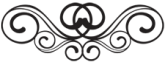 AGRAWAL ASSOCIATION OF AMERICA**Connecting Agrawals**AGRAWAL ASSOCIATION – 25TH AnniversaryJanuary 14th, 2023. Gujarati Samaj of Houston, 9550 W Belfort Ave, Houston, TX 77031“We make a living by what we get,but we make a life by what we give.”Please join the Agrawal Association of America for our 25th Anniversary, celebrating on  Saturday, January 14th, 2023We need your help to make the event a success.Your support of this year's event will allow us to continue to spread our culture and heritage throughout our community while empowering our youth to become tomorrow's leaders.BENEFITS & LEVELS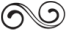 The Agrawal Association of America is Registered in State of Texas as a Nonprofit Organization under 501 (C) (3) and your Any contributions is Tax Deductible. SPONSORSHIP FORMContact Name:			__________________________________________________________________________Organization/Company:		__________________________________________________________________________	Address:				__________________________________________________________________________City, State, Zip:			__________________________________________________________________________Phone:				__________________________________________________________________________LEVEL OF SPONSORSHIPPAYMENTCheck (preferably )PayPal (AAA will send an invoice to you)Please complete this form and send it back via fax or email by November 30th, 2022 to:AGRAWAL ASSOCIATION OF AMERICAAttn: Hari4800 Sugar Grove Blvd , Suite 317, Stafford, TX 77477Fax 281 494 9494e-mail: gopal@rpiglobal.comwhatsapp @ 832-859-0979For more information about sponsorship or giving opportunities, please contact:Hari Agrawal – Phone (832.875.4940), Email (hari@cnagroup.com)Gopal Agarwal – Phone(832.859.0979), Email (gopal@rpiglobal.com)All proceeds from the Sammellan will stay in the Agrawal Association and will be used to fundthe Agrawal Association Foundation and to subsidize events for our youth.Thank You for considering the Agrawal Association in your charitable giving and for helping uspass on our culture and heritage to future generations!	Full Page - $1000 and up.	Ad Size – 9” x 7” Approx		**Please provide your artwork in PDF, JEPG, PNG, or TIFF files. Size it to as close to the size mentioned.		We will resize it to best fit the booklet we will print. The above Is true for all size ads & Compliments. If no artwork is provided, we will design to the best of our abilities. No proof or update will be possible. **	Half Page - $700	Ad Size – 4.5” x 7” Approx								Quarter Page - $400								Ad Size – 4.5” x 3.5” ApproxSamples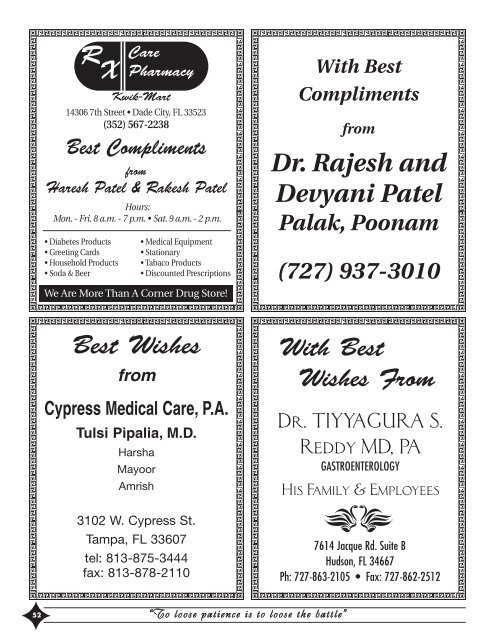 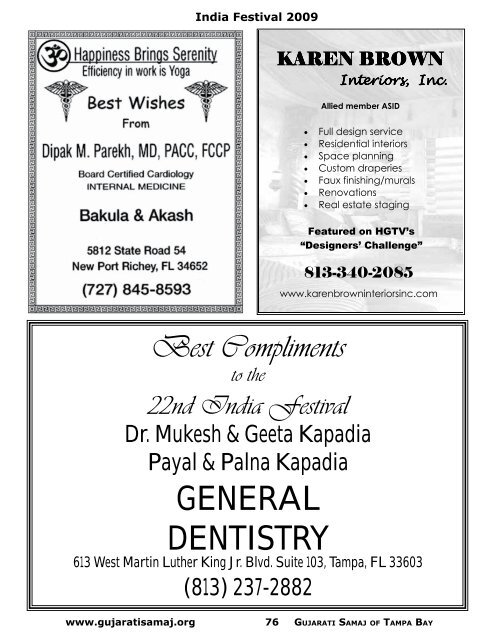 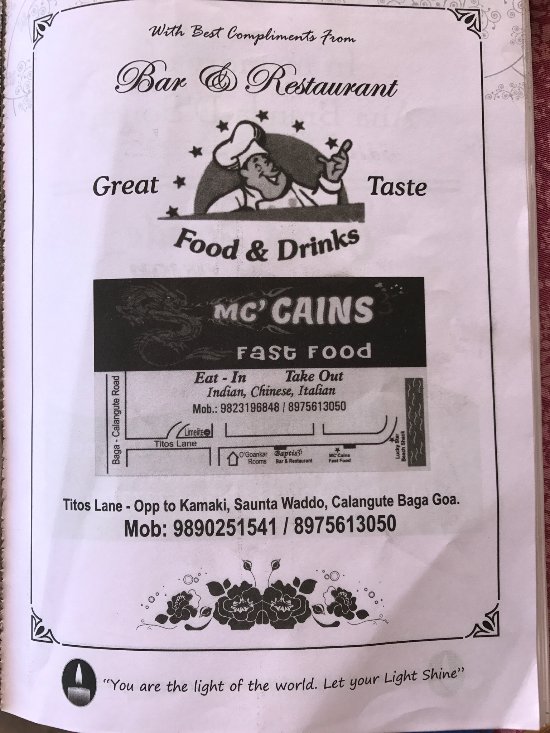 LevelWebsite recognitionLED screenNews LetterReserved table for 8Souvenir bookSouvenir bookSouvenir bookFull PageHalf PageQuarter Page10,000+xxxxx5000xxxxx2500xxxxx1000xxxx700xxxx400xxxxGrandPlatinumDiamondGoldSilverBronze$10000.00$5000.00$2500.00$1000.00$700.00$400.00